Број: 157-14-O/4Дана: 26.08.2014.ПРЕДМЕТ: ДОДАТНО ПОЈАШЊЕЊЕ КОНКУРСНЕ ДОКУМЕНТАЦИЈЕ БРОЈ 157-14-О - набавка заштитног медицинског материјала за потребе Клиничког центра ВојводинеПИТАЊE ПОТЕНЦИЈАЛНОГ ПОНУЂАЧА:“Да ли је за партију 1 – хируршке рукавице, довољно доставити по један пар хируршких рукавица различитих величина у оригиналном паковању?”ОДГОВОР КЦВ-А НА ПИТАЊЕ:Довољно је доставити по један пар.С поштовањем, Комисија за јавну набавку 157-14-ОКЛИНИЧКИ ЦЕНТАР ВОЈВОДИНЕKLINIČKI CENTAR VOJVODINE21000 Нови Сад, Хајдук Вељкова 1, Војводина, Србија21000 Novi Sad, Hajduk Veljkova 1, Vojvodina, Srbijaтеl: +381 21/484 3 484www.kcv.rs, e-mail: tender@kcv.rs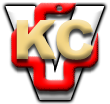 